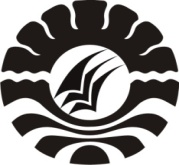 SKRIPSIPENINGKATAN HASIL BELAJAR IPA MELALUI MODEL PEMBELAJARAN BERBASIS MASALAH (PBM) PADA SISWA KELAS IV SD NEGERI GUNUNG SARI 1 KECAMATAN RAPPOCINI KOTA MAKASSARKARMILA ISKANDARPROGRAM STUDI PENDIDIKAN GURU SEKOLAH DASARFAKULTAS ILMU PENDIDIKAN UNIVERSITAS NEGERI MAKASSAR2012